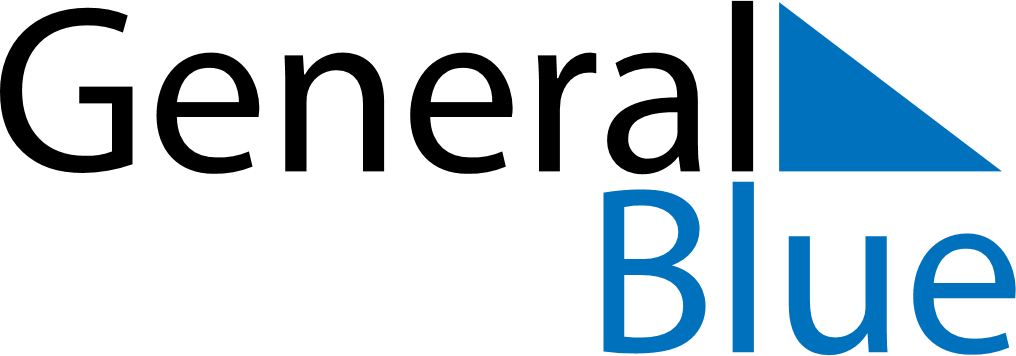 January 2026January 2026January 2026VenezuelaVenezuelaMondayTuesdayWednesdayThursdayFridaySaturdaySunday1234New Year’s Day567891011Epiphany12131415161718Teacher’s Day19202122232425262728293031